366人！我市卫健系统事业单位公开招聘！健康张家港 3天前点击上方蓝字关注我们吧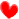 号外！号外！2021年我市卫生健康系统事业单位面向社会公开招聘卫技人员366名。招聘岗位岗位简介表可在以下网站查询：张家港人才网：http://www.zjgrc.com/张家港卫生人才网：http://p.zjgws.com/webwsrc/报名方式本次公开招聘采用网络报名方式。报名、照片上传、资格初审、缴费确认均通过网络进行。报名网址：http://12333.zjg.gov.cn:7005/wsbm报名、照片上传时间2021年4月28日09:00至4月30日16:00。（照片要求：近期免冠正面二寸证件照，JPG、TIF格式，大小为20KB以下）资格初审时间2021年4月28日09:00至4月30日20:00对资格初审异议的陈述申辩时间2021年4月28日至4月30日期间09:00-20:00对资格初审异议的处理时间2021年4月28日09:00至5月1日12:00缴费确认时间2021年4月28日09:00至5月1日12:00网上确认1. 报考人员网上提交报名信息，24小时后可到报名网站查询是否通过资格初审，如对初审意见有异议，请及时拨打政策咨询电话进行陈述申辩。2. 130-235号岗位通过资格初审的，须在网上缴纳笔试费100元/人。3. 通过初审并且完成缴费确认（130-235号岗位）的报考人员，即报名成功。未按时在网上确认报名资格、上传照片、缴纳笔试费（130-235号岗位）的视为报名无效。笔试时间2021年5月9日，具体时间和地点详见准考证。请报名成功者于5月7日09：00至5月8日24：00登录报名网站打印准考证，逾期者责任自负。考生应携带准考证和身份证，按照准考证上规定的时间和地点参加考试。资格复审1.资格复审时间：在张家港卫生人才网（http://p.zjgws.com/webwsrc/）另行公布，具体复审程序和有关注意事项详见公告。参加资格复审对象须携带有关材料到现场进行资格复审，逾期不参加资格复审的考生，视作自动放弃面试资格。2.资格复审地点：张家港市卫生人力资源管理服务中心（职中路18号，张家港市疾病预防控制中心大楼底楼）。面试1. 采用结构化面试形式。面试时间、地点详见《面试通知书》。《面试通知书》须由考生本人领取，领取时间、地点另行通知，考生领取时需缴纳面试费100元/人。2. 面试成绩的计算。以百分制计算，设60分为合格分数线，面试成绩不合格者不计算总成绩。01-129号岗位面试成绩即为考试总成绩，如面试成绩相同的，组织加试。130-235号岗位将笔试成绩的60%与面试成绩的40%相加，得出报考人员总成绩。考试总成绩相同的，以笔试成绩高者在前，如笔试成绩和面试成绩均相同的，组织加试。以上成绩均保留两位小数，第三位小数按“四舍五入”办法处理。体检与考察（政审）、录用体检和考察（政审）按照公告明确要求进行，并从考试成绩、体检、考察（政审）都合格的人员中确定拟录用人员，办理公示和录用手续。报考者一旦被录用，须按《录用通知书》规定的时间及时报到，并与招聘单位签订《聘用合同》。因应聘人员个人原因逾期未办理录用或签约相关手续的，取消其录用资格。本公告由张家港市卫生健康委员会负责解释。政策咨询电话：0512-58987102、58987123。网上报名技术咨询电话：0512-55390689。其他事项具体详见公告识别下方二维码查看详情↓↓↓▲2021年张家港市卫生健康系统事业单位公开招聘卫技人员公告来看看这次招聘都包含哪些岗位吧↓↓↓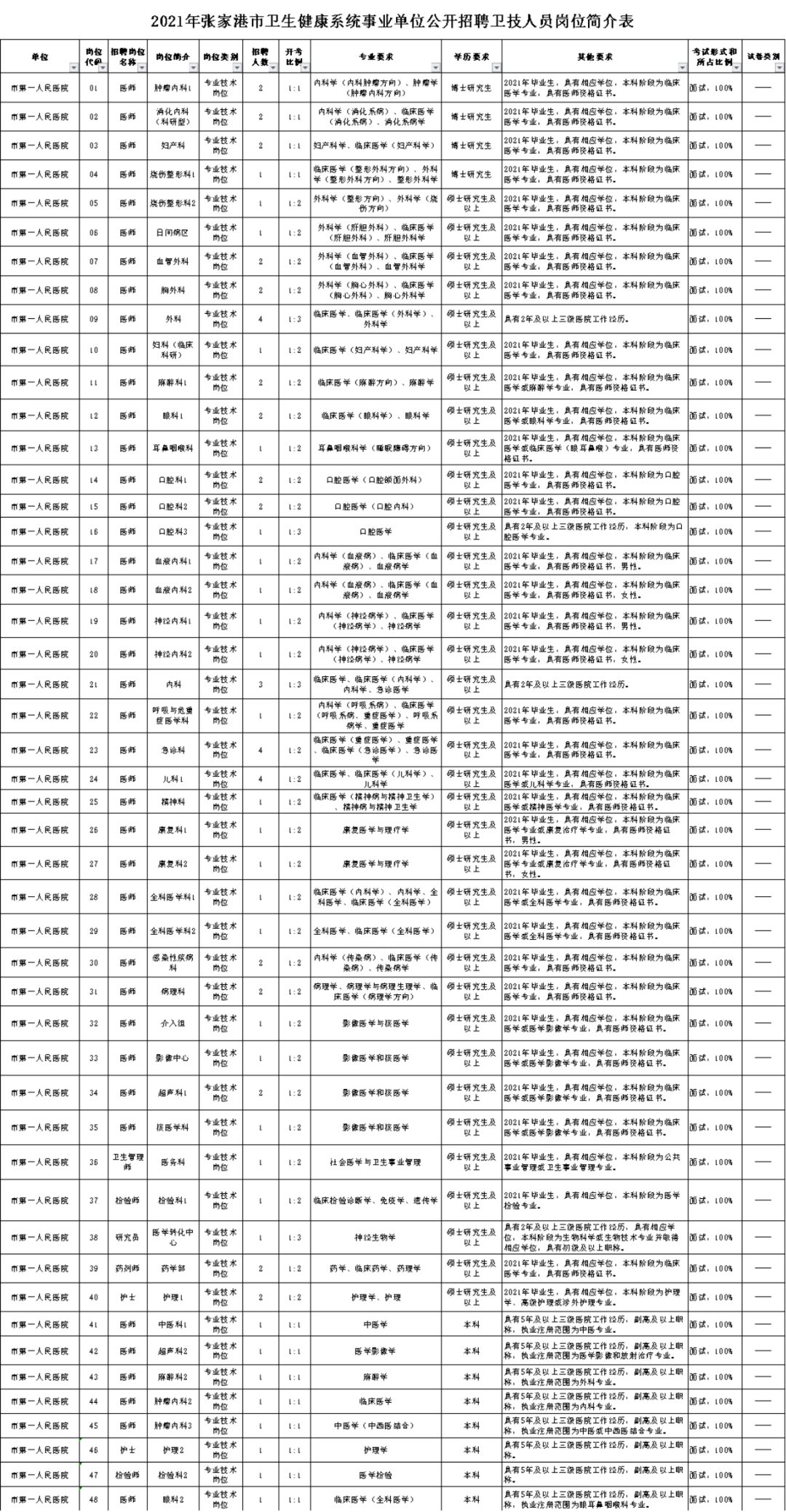 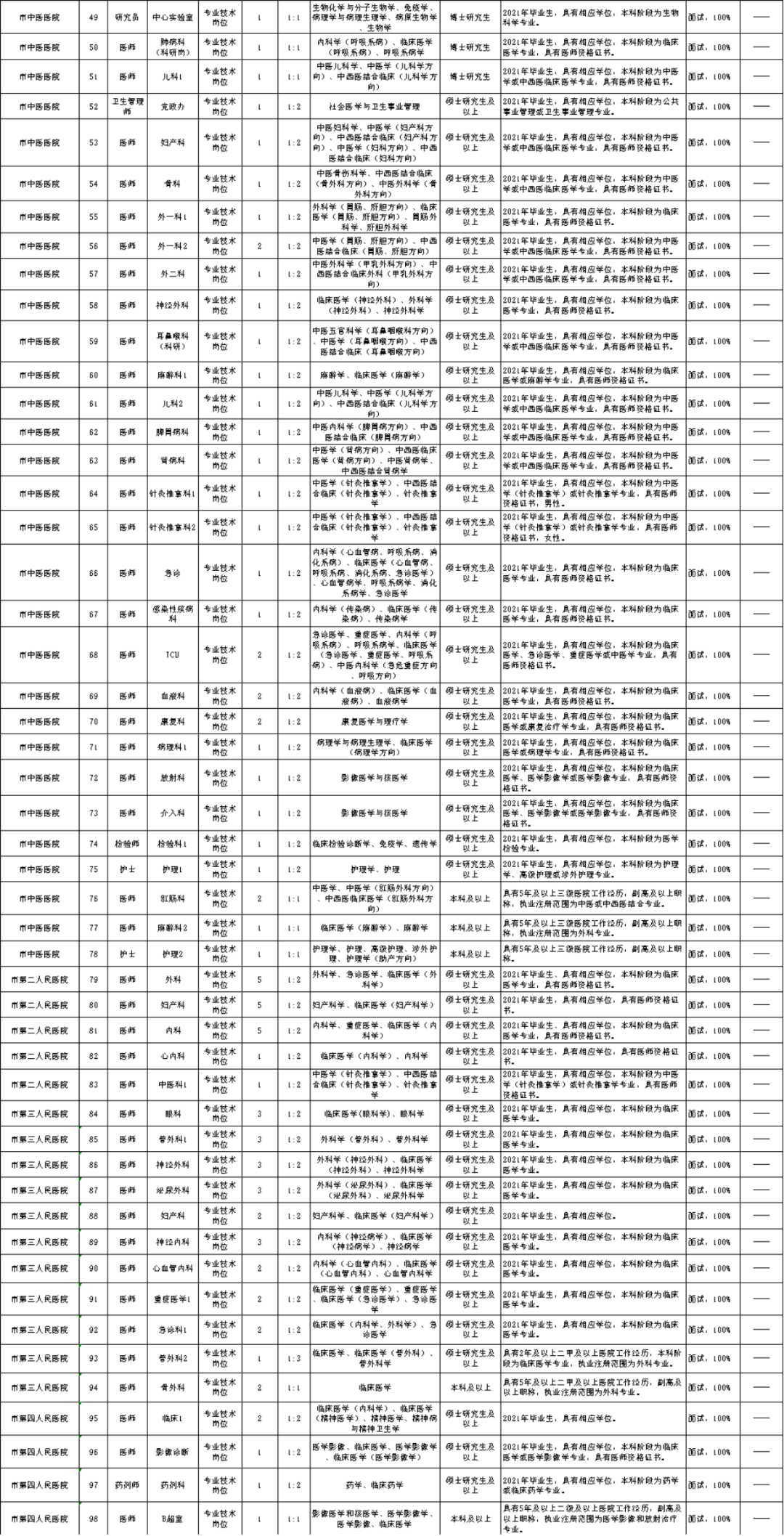 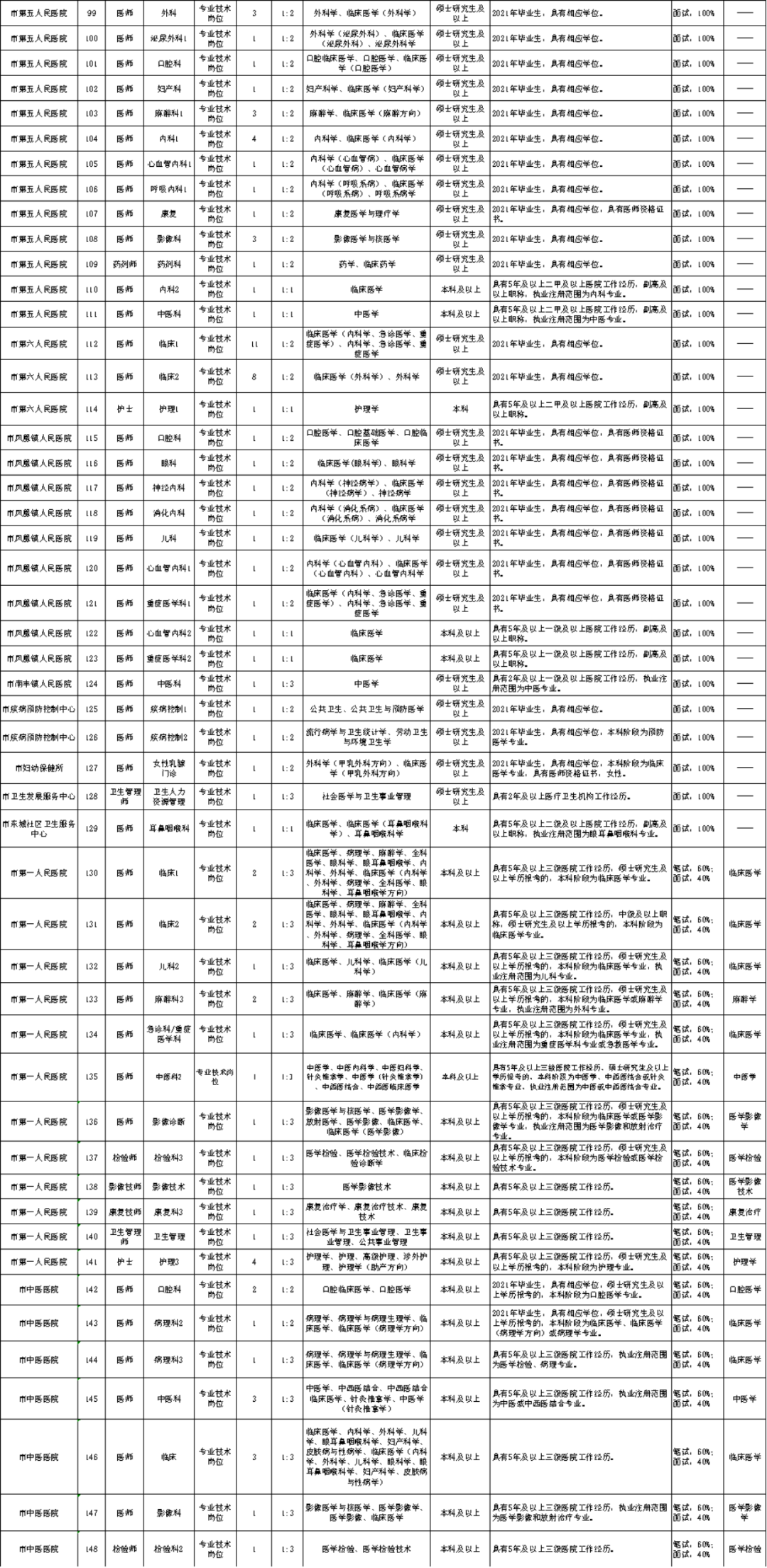 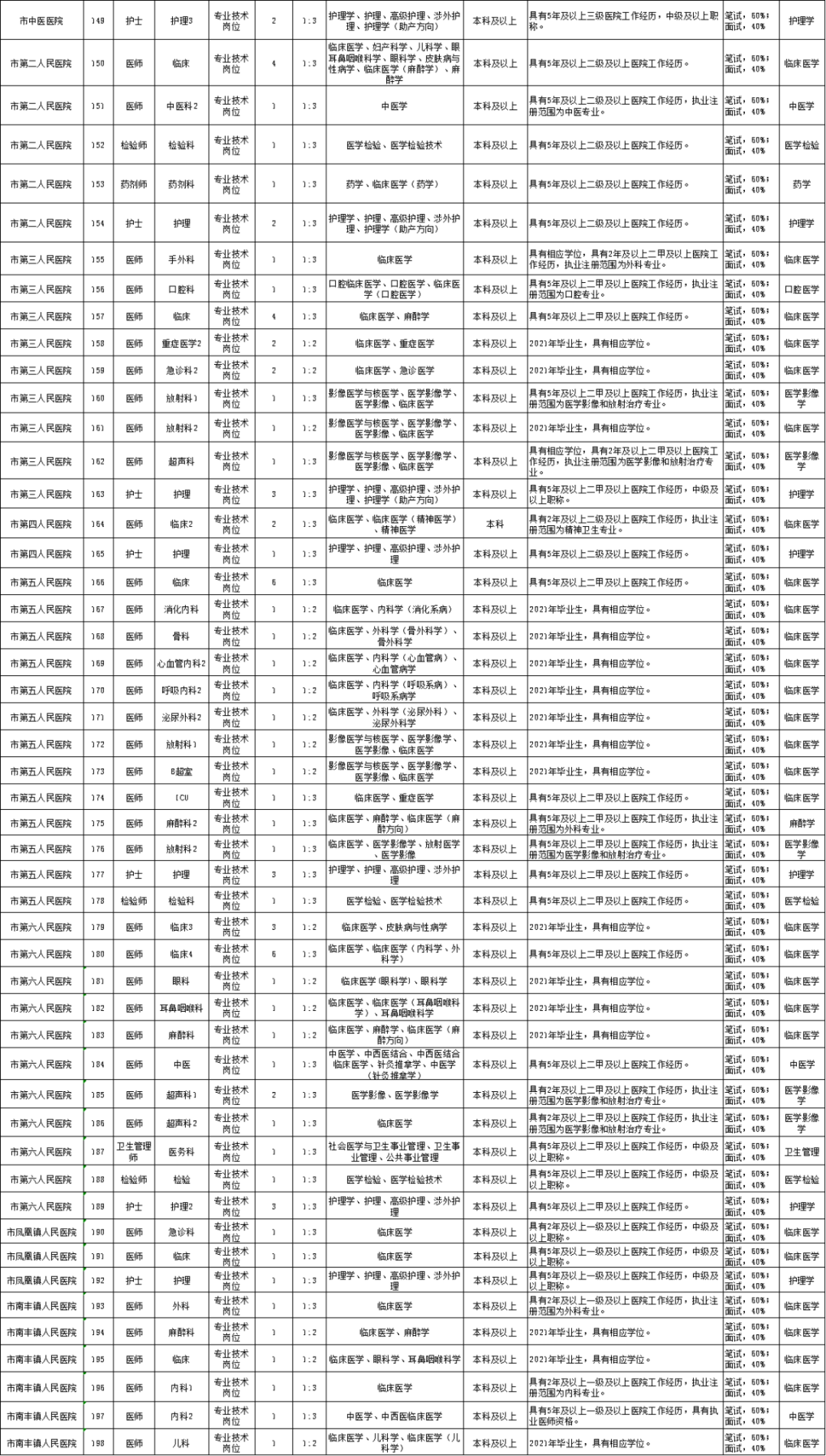 识别下方二维码查看详情↓↓↓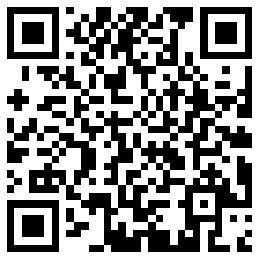 ▲2021年张家港市卫生健康系统事业单位公开招聘卫技人员岗位简介表